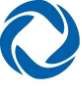 (наименование места эксплуатации) Блок №  __________________________Турбоагрегат №  ___________________ ОПРОСНЫЙ  ЛИСТ для заказа турбогенератора типа ______________________________в количестве ________Подписи:№ п/пВопросыОтветы1231.11. Технические данные1.1Тип, мощность и завод-изготовительтурбины, с которой сочленяется турбо-генератор1.2Тип, мощность, напряжение, соединениефаз обмотки статора и коэффициентмощности заказываемого турбо-генератора1.3Направление вращения турбогенератора,если смотреть на него со сторонытурбины1.4Поставщик генераторной полумуфты иего адрес1.5Дата поставки полумуфты1.6Схема включения турбогенератора:(на сборные шины или по схеме блока)1.7Количество генераторов в системе,1.7которые будут работать параллельно с1.7заказываемым, их мощность1231.8Сведения о состоянии заземлениянейтрали системы генераторногонапряжения.Принятая величина тока замыкания наземлю длительного и кратковременного1.9Действие защиты от замыкания на землю(на отключение или на сигнал)1.10Напряжение источника оперативногопостоянного тока1.11Запроектированная схема релейнойзащиты, спецификация аппаратуры суказанием трансформаторов1.12ВозбуждениеИсполнение возбудителя (на одном валус генератором, отдельный агрегат,другое)1.13Требования к воздухоохладителям вотношении качества воды1.14Для какой установки, внутренней илинаружной, предназначен генератор1.15Специальные условия, не оговоренные1.15настоящим опросным листом1232.12. Общие вопросы2.1Организация, проектирующая установку ивыдающая технические данные:- наименование- почтовый адрес- телеграфный адрес- номер телефона- номер факса- адрес электронной почты2.2Организация, заключающая договор:- наименование- почтовый адрес- телеграфный адрес- номер телефона- номер факса- адрес электронной почты2.3Организация, проектирующая установкугенератора- наименование- почтовый адрес- телеграфный адрес- номер телефона- номер факса- адрес электронной почты2.4Организация, проектирующая релейную2.4защиту и автоматику2.4- наименование2.4- почтовый адрес2.4- телеграфный адрес2.4- номер телефона2.4- номер факса2.4- адрес электронной почты1232.5Организация, которая будет вестимонтаж генератора- наименование- почтовый адрес- телеграфный адрес- номер телефона- номер факса- адрес электронной почты2.6Наименование места эксплуатации- почтовый адрес- телеграфный адрес- номер телефона- номер факса- адрес электронной почты2.7Адрес поставки оборудования